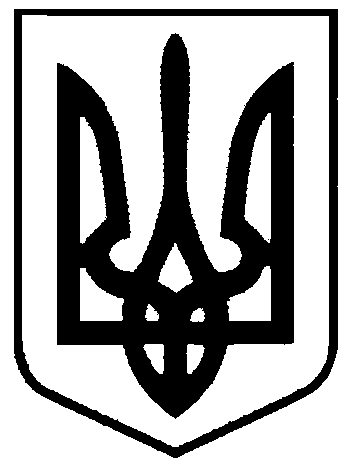 СВАТІВСЬКА МІСЬКА РАДАВИКОНАВЧИЙ КОМІТЕТРІШЕННЯвід  «29» квітня  2016 р.    	                    м. Сватове                                       № 27 Про відведення місця для розміщення виставок квітів громадянами міста 	З метою проведення просвітницької роботи  серед населення Сватівської територіальної громади щодо видів та способів вирощування квітів, та розповсюдження для пересадки квіткового матеріалу громадянами міста, які вирощують на своїх земельних ділянках квіти, керуючись ст.. 30 Закону України «Про місцеве самоврядування в Україні»Виконавчий комітет  Сватівської міської ради ВИРІШИВ:Відвести  в зоні відпочинку з годинником на майдані Злагоди місце для розміщення квітів та квіткового матеріалу громадянами міста, що вирощують дані квіти  на своїх присадибних ділянках.Надати дозвіл громадянам, що займаються вирощуванням квітів безкоштовно проводити у відведеному місці  просвітницьку роботу серед громадян про види та способи вирощування квітів та розміщувати екземпляри власноручно вирощених квітів з правом продажу квіткового матеріалу.Укласти з громадянами, які нададуть довідки про самостійне вирощування квітів, договір тимчасового безкоштовного користування місцем  розміщення зразків вирощених квітів.Контроль  за виконанням даного рішення покласти на першого заступника міського голови  Жаданову Л.В. Сватівський міський голова                                                          Є.В. Рибалко